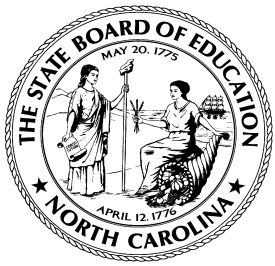 AgendaMeeting of the North Carolina State Board of EducationState Board Room, Seventh Floor,Education Building, 301 N. Wilmington StreetRaleigh, North Carolina  27601-2825December 20, 2016State Board of Education Vision:  Every public school student will graduate ready for post-secondary education and work, prepared to be a globally engaged and productive citizen.State Board of Education Mission:  The State Board of Education will use its constitutional authority to lead and uphold the system of public education in North Carolina.	Call to OrderChairman Bill Cobey	Approval of the Agenda for December 20, 2016	Review of House Bill 17	Closed Session 	Return to Open Session12:00 PM	Adjourntuesday, december 20, 2016tuesday, december 20, 201610:00 AM	NORTH CAROLINA STATE BOARD OF EDUCATION Meeting 